Taller Integral de Actuación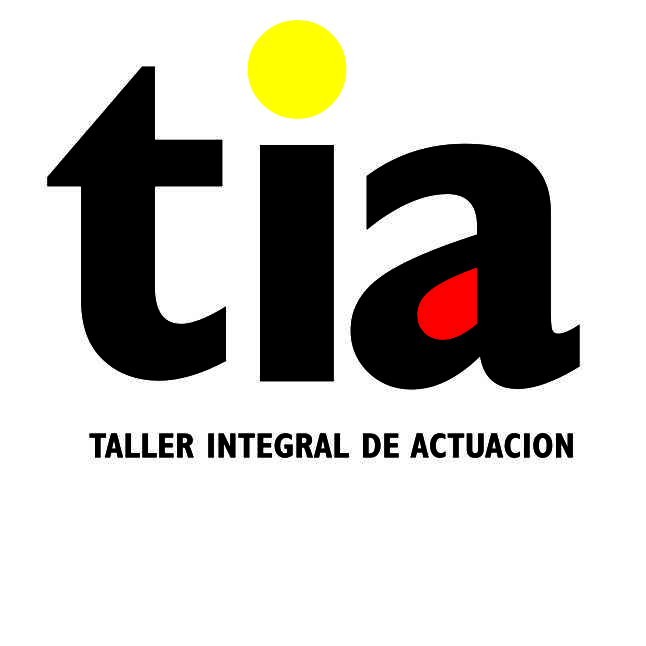 Tema: REPASANDO UN POCO STANISLAVSKI, ENVIO DE VIDEOS DE ENSAYO DE LA CANCION.Instrucciones:Ejercicio Canción:Las canciones por alumno del ejercicio “Yo Canto”, ya fueron repartidos por los asistentes. Trabajo personal: realizar un breve resumen del nombre asi como la historia previa de sus personajes que van creando: quienes son, cuando nacieron, cual es el conflicto interno que les motiva la acción teatral. La acción teatral tiene como punto de partida la música enviada. Asimismo deben seleccionar fotos de los 2 elementos que usarán en el escenario y referencias de fotos de alguien parecido al personaje: puede ser una foto de revista o diario, o internet.Información:El ejercicio de la música “YO CANTO” es una ejercicio dado en la clase anterior y que se mostrará de manera presencial a la vuelta de clases. Tiene como idea principal, que los alumnos sean concientes de los conceptos al cual se recurren para crear el personaje que interpretará la música designada. Así como van teniendo herramientas propios creando su propio método de creación de un personaje.Volvemos a recordar que: La música puede ser interpretada en forma total, parcial o bien ser utilizada solo como marco de la acción.La Emoción (pensamientos, historia previa, relación con el otro) condicióna su acción física (matices y tempo-ritmo).Actividades:Aprender la letra de la canción. Escuchar muchas veces pues es el disparador para crear el personaje.Escribir la historia previa del personaje, corregir, cambiar las veces que sean necesarias. Esto debe ser enviado a la maestra en un formato digital.Buscar referencias visuales de como se verían los personajes, elegir los dos elementos de utilería o escenografía a utilizar. Corregir, cambiar las veces que sean necesarias. Esto debe ser enviado a la maestra en un formato digital. Y ser concientes, mirar los videos de referencia: Anne Hathaway (Los Miserables) y Lupita D'Alessio (Acaríciame)Seguir con la lectura de LA GAVIOTA de Anton Chejov.Enviar en el grupo de Instagram un video de ensayo de su propuesta. (De no poseer Ig puede ser por Whatsaap)Carrera: IIIMateria:  ACTUACION III                         Profesor: TANA SCHEMBORITarea a distancia Nº 2Fecha de realización y entrega: 28/03/2020